ПРОЕКТ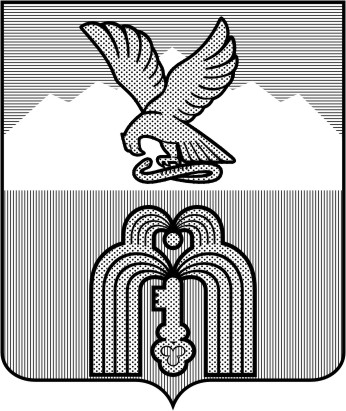 МУНИЦИПАЛЬНОЕ УЧРЕЖДЕНИЕ  «ФИНАНСОВОЕ УПРАВЛЕНИЕ  АДМИНИСТРАЦИИ города ПЯТИГОРСКА»Ставропольского краяПРИКАЗ «__»  _________ 2020 г.			               		         № по основной деятельностиО внесении изменений в отдельные приказы МУ «Финансовое управление администрации г. Пятигорска» о нормировании закупокВ соответствии с частью 5 статьи 19 Федерального закона от 05 апреля 2013 г. № 44-ФЗ «О контрактной системе в сфере закупок товаров, работ и услуг для обеспечения государственных и муниципальных нужд», постановлением Правительства Российской Федерации от 13 октября 2014 г. № 1047 «Об общих требованиях к определению нормативных затрат на обеспечение функций государственных органов, органов управления государственными внебюджетными фондами и муниципальных органов», постановлением администрации города Пятигорска от 20.05.2016 № 1619 «Об утверждении Правил определения нормативных затрат на обеспечение функций Думы города Пятигорска, администрации города Пятигорска и её структурных подразделений, обладающих статусом юридического лица (включая подведомственные им казенные учреждения)», постановлением администрации города Пятигорска от 27.08.2018 № 3302 «Об утверждении требований к порядку разработки и принятия муниципальных правовых актов о нормировании в сфере закупок для обеспечения муниципальных нужд города-курорта Пятигорска, содержанию указанных актов и обеспечению их исполнения», а также в целях повышения эффективности бюджетных расходов и организации процесса бюджетного планирования,- ПРИКАЗЫВАЮ:Внести следующие изменения в  приказ МУ «Финансовое управление администрации г. Пятигорска» от 28 июня 2019 г. № 66 «Об утверждении Нормативных затрат на обеспечение функций МУ «Финансовое управление администрации г. Пятигорска» на 2020 год и плановый период 2021 и 2022 годов»:Изложить строку 1 таблицы № 2 в следующей редакции:«Изложить строку 1 таблицы № 16 в следующей редакции:«Внести следующие изменения в  приказ МУ «Финансовое управление администрации г. Пятигорска» от 30 июня 2020 г. № 55 «Об утверждении Нормативных затрат на обеспечение функций МУ «Финансовое управление администрации г. Пятигорска» и  подведомственных казенных учреждений на 2021 год и плановый период 2022 и 2023 годов»:	2.1. Изложить таблицу № 2 в следующей редакции:«	2.2. Изложить строку 1 таблицы № 19 в следующей редакции:«3. Разместить настоящий приказ на официальном сайте города-курорта Пятигорска и в единой информационной системе в сфере закупок в информационно-телекоммуникационной сети «Интернет».4. Настоящий приказ вступает  в силу со дня подписания.5. Контроль за выполнением настоящего приказа оставляю за собой.И.о. начальника МУ «Финансовое управление		администрации г. Пятигорска»        		                          О.В. Топалова1Сверх базового объема телефонных соединений и спаренная схема подключенияне более 20не более  1000 12 ».1Картриджи в асс.не более 8 единиц на 1 единицу оргтехники1 раз в год 20 000,00 ».№ п/пНаименование услугиКол-во абонентских номеров пользовательского (оконечного) оборудованияКол-во мин.Кол-во месяцев».Финансовое управлениеФинансовое управлениеФинансовое управлениеФинансовое управлениеФинансовое управление».1Сверх базового объема телефонных соединений и спаренная схема подключенияне более 20не более  25012».Казенное учреждениеКазенное учреждениеКазенное учреждениеКазенное учреждениеКазенное учреждение».1Сверх базового объема телефонных соединений и спаренная схема подключенияне более 5не более  100012».1Картриджи в асс.не более 8 единиц на 1 единицу оргтехники1 раз в год 20 000,00 ».